Datum: 24-03-2017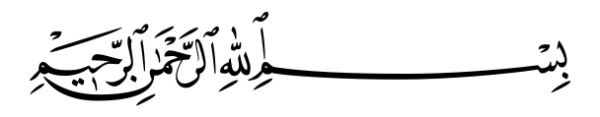 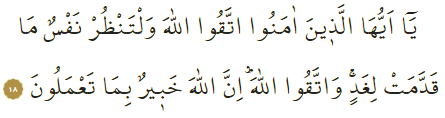 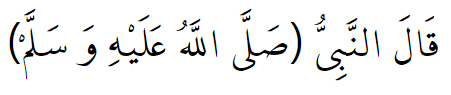 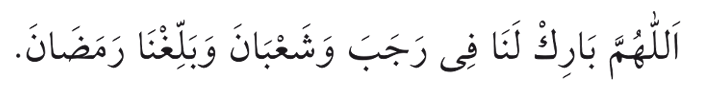 DE NACHT VAN RAGHĀʾIB EN DE HEILIGE DRIE MAANDEN Beste broeders!De heilige maanden Rajab, Shaʿbān en Ramaḍān staan weer voor de deur. Woensdag 29 maart 2017 begint de maand Rajab inshāʾAllāh. De nacht van donderdag op vrijdag die hierna komt, is een heilige nacht, omdat het dan de nacht van Raghāʾib (laylat al-Raghāʾib) is. De komende drie maanden zijn verheven maanden waarin we ons religieuze leven kunnen versieren en vernieuwen, en daarnaast kunnen verschonen van onze zondes. De Profeet heeft eens het volgende gezegd: ‘Er zijn vijf nachten waarop smeekbedes worden geaccepteerd. Dit zijn: de nacht van Raghāʾib, de vijftiende nacht van Shaʿbān (de nacht van Barāʾa), de vrijdagnachten, de nacht van het Ramadanfeest en de nacht van het Offerfeest.’ Laten we goed luisteren naar deze oproep van Allah: ‘O jullie die geloven! Vrees Allah en laat iedereen bekijken wat hij voor morgen (voor de Dag des Oordeels) heeft voorbereid. Vrees Allah. Allah is zeker op de hoogte van hetgeen jullie doen.’ Laten we daarom de gebeden (ṣalāt) verrichten, vrijwillig vasten, Qurʾān reciteren, ons gedragen zoals de Qurʾān beschrijft en laat profeet Muḥammad het beste voorbeeld voor je zijn. Hoewel de Profeet de eigenschap ʿiṣma draagt (dit betekent dat de Profeet géén zondes kan hebben), verrichte hij in de heilige drie maanden altijd extra aanbiddingen (zoals bidden en vasten). In de heilige drie maanden verrichte de Profeet (vzmh) met name de volgende smeekbede: ‘O mijn Allah! Maak de maanden Rajab en Shaʿbān gezegend voor ons, en laat ons de maand Ramaḍān bereiken.’ Laten we gebruik maken van de gelegenheid om onze onderlinge broederschap te versterken. Ik feliciteer jullie alvast allemaal met het bereiken van de heilige drie maanden en met de nacht van Raghāʾib. Ik smeek mijn Heer om mijzelf, jullie en al onze broeders en zusters en de gehele mensheid te laten proeven van de zoetigheid van de drie heilige maanden.Vertaling: drs. Ahmed BulutIslamitische Stichting Nederland